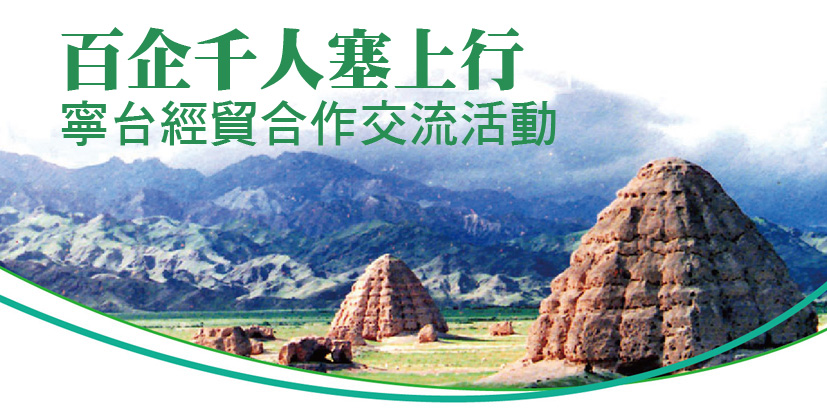     寧夏位於中國西北與華北交界地帶，是聯繫華北、蒙古與西南交通要道，地理條件獨特，也是一個傳統農業省區，地方生物資源豐富，具有發展生物農業的良好自然條件與物質基礎。為促進台灣與寧夏的經貿文化交流，開拓營銷市場，搭建多元媒合商務平台。本交流團由環球生技月刊主辦，進行5天的參訪活動，藉由實際參訪寧夏相關產業與環境，進行生物科技、食品製造、健康照護、農業、環境綠能..等領域交流。並可體驗雄渾的大漠風光以及塞上江南新天府之美。寧台經貿合作交流活動報名表參會代表資訊 報名資訊 1  姓名 ___________________________ 先生 □ / 女士 □ 職稱 __________________________________ E-mail ____________________________________ 手機 ___________________________________ 電話 ____________________________________2  姓名 ___________________________ 先生 □ / 女士 □ 職稱 __________________________________ E-mail ____________________________________ 手機 ___________________________________ 電話 ____________________________________         公司資訊  公司名稱_________________________________________________________________ 電話 ______________________________ 傳真 _______________________________  地址 ______________________________________________________________ _____ 連絡人姓名 ____________________________________________________________  電話 ___________________________________________________________________ 參加對象僅限醫療生技、農業/生技食品、中草藥、植物工廠等生技公司填妥報名表後，請 E-mail至ivy.su@gbimonthly.com或 傳真:02-25707586 蘇小姐